LOTTO 1SCHEMA DI OFFERTAPROCEDURA APERTA TELEMATICA SOPRA SOGLIA PER L’AFFIDAMENTO DEI LAVORI DI REVISIONE DEGLI IMPIANTI FUNIVIARI “F35” (MALCESINE-S. MICHELE) E “F36” (S. MICHELE-MONTE BALDO) - SOSTITUZIONE NUOVE CABINE La scrivente società___________________________________________, con sede legale in ________________, via ____________________, avente P.I./C.F. n. ______________________, nella persona del legale rappresentante __________________________________, C.F. _______________ con riferimento alla procedura in oggetto, offre l’importo incondizionato, al netto dell’IVA, di euro _____________________ (in cifre) _______________________________ corrispondente al ribasso del _________ %, rispetto all’importo a base di gara di cui all’art. 4 del disciplinare di gara, oltre agli oneri per la sicurezza da rischio interferenziale, non soggetti a ribasso, pari a € 900,00 (novecento/00).L’operatore economico, inoltre, quantifica:l’importo di euro _____________________ (in cifre) _______________________________ per oneri sicurezza aziendale;l’importo di euro _____________________ (in cifre) _______________________________ per costo della manodopera (individuato all’art. 4 del disciplinare di gara in euro € _____________)Qualora in sede di offerta economica il concorrente indichi un costo effettivo del personale inferiore al costo della manodopera stimato dalla stazione appaltante dovrà produrre a corredo dell’offerta economica, documentazione idonea a dimostrare che il ribasso complessivo dell’importo deriva da una più efficiente organizzazione aziendale.Data __________________________				Firma del legale rappresentante  __________________________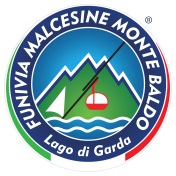 FUNIVIA MALCESINE - MONTE BALDOAzienda Speciale E.L. Provincia di Vr, Comune di Malcesine e C.C.I.A.A. di Vrwww.funiviedelbaldo.itC.F.: 80004610236 - P.IVA: 01468720238